Dnia 12 lipca  2018 roku podpisana została z Panem Michałem Sienkiewicz, prowadzącym działalność gospodarczą pod firmą Michał Sienkiewicz ConLog, Sienkiewiczówka 
z siedzibą: Oblęgorek, ul. Parkowa 5, 26-067 Strawczyn umowa o dofinansowanie projektu nr RPSW.07.02.00-26-0009/16 pn. STWORZENIE PRZEZ FIRMĘ MICHAŁ SIENKIEWICZ CONLOG, SIENKIEWICZÓWKA NOWEGO PAKIETU USŁUG TURYSTYCZNYCH POPRZEZ BUDOWĘ OBIEKTU NOCLEGOWEGO-HOSTELU ORAZ UTWORZENIE PARKU TEMATYCZNEGO PN. KRAINY HENRYKA SIENKIEWICZA JAKO SPOSÓB NA ROZWÓJ POTENCJAŁU ENDOGENICZNEGO GMINY STRAWCZYN do Działania 7.2 RPOWŚ na lata 2014-2020 w ramach DWUETAPOWEGO KONKURSU ZAMKNIĘTEGO nr RPSW.07.02.00-IZ.00-078/16Wartość dofinansowania: 1 837 403,65  PLNCałkowita wartość inwestycji :  4 393 423,75 PLN 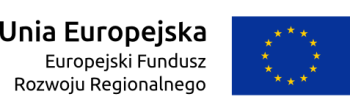 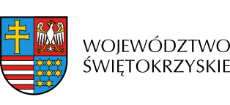 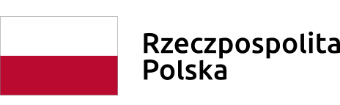 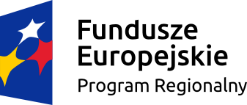 